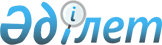 О внесении изменений в решение Целиноградского районного маслихата от 26 декабря 2023 года № 122/16-8 "О бюджете села Коянды на 2024-2026 годы"Решение Целиноградского районного маслихата Акмолинской области от 24 мая 2024 года № 167/22-8
      Целиноградский районный маслихат РЕШИЛ:
      1. Внести в решение Целиноградского районного маслихата "О бюджете села Коянды на 2024-2026 годы" от 26 декабря 2023 года № 122/16-8 (зарегистрировано в Реестре государственной регистрации нормативных правовых актов под № 191694) следующие изменения:
      пункт 1 изложить в новой редакции:
      "1. Утвердить бюджет села Коянды на 2024-2026 годы согласно приложениям 1, 2 и 3 соответственно, в том числе на 2024 год в следующих объемах:
      1) доходы – 127 135,0 тысяч тенге, в том числе:
      налоговые поступления – 84 135,0 тысяч тенге;
      поступления от продажи основного капитала – 13 000,0 тысяч тенге;
      поступления трансфертов – 30 000,0 тысяч тенге;
      2) затраты – 147 670,0 тысяч тенге;
      3) сальдо по операциям с финансовыми активами – 0,0 тысяч тенге;
      4) дефицит (профицит) бюджета – -20 535,0 тысяч тенге;
      5) финансирование дефицита (использование профицита) бюджета – 20 535,0 тысяч тенге;
      используемые остатки бюджетных средств – 20 535,0 тысяч тенге.";
      приложение 1 к указанному решению изложить в новой редакции согласно приложению к настоящему решению.
      2. Настоящее решение вводится в действие с 1 января 2024 года.
      "СОГЛАСОВАНО"
      Исполняющий обязанности
      акима Целиноградского района
      Е.К.Жиенбеков
      24 мая 2024 года
      Исполняющий обязанности руководителя
      государственного учреждения
      "Отдел экономики и финансов
      Целиноградского района"
      Р.Ж.Омаров
      24 мая 2024 года Бюджет села Коянды на 2024 год
					© 2012. РГП на ПХВ «Институт законодательства и правовой информации Республики Казахстан» Министерства юстиции Республики Казахстан
				
      Председатель Целиноградского районного маслихата 

Л.Конарбаева
Приложение к решению
Целиноградского районного маслихата
от 24 мая 2024 года
№ 167/22-8Приложение 1 к решению
Целиноградского районного маслихата
от 26 декабря 2023 года
№ 122/16-8
Категория
Категория
Категория
Категория
Сумма, тысяч тенге
Класс
Класс
Класс
Сумма, тысяч тенге
Подкласс
Подкласс
Сумма, тысяч тенге
Наименование
Сумма, тысяч тенге
1
2
3
4
5
I. Доходы
127 135,0
1
Налоговые поступления
84 135,0
01
Подоходный налог
53 564,0
2
Индивидуальный подоходный налог
53 564,0
04
Hалоги на собственность
30 571,0
1
Hалоги на имущество
2 200,0
3
Земельный налог
2 600,0
4
Hалог на транспортные средства
25 730,0
5
Единый земельный налог
41,0
3
Поступления от продажи основного капитала
13 000,0
03
Продажа земли и нематериальных активов
13 000,0
1
Продажа земли
13 000,0
4
Поступления трансфертов 
30 000,0
02
Трансферты из вышестоящих органов государственного управления
30 000,0
3
Трансферты из районного (города областного значения) бюджета
30 000,0
Функциональная группа
Функциональная группа
Функциональная группа
Функциональная группа
Сумма, тысяч тенге
Администратор бюджетных программ
Администратор бюджетных программ
Администратор бюджетных программ
Сумма, тысяч тенге
Программа
Программа
Сумма, тысяч тенге
Наименование
Сумма, тысяч тенге
1
2
3
4
5
II. Затраты
147 670,0
01
Государственные услуги общего характера
42 710,0
124
Аппарат акима города районного значения, села, поселка, сельского округа
42 710,0
001
Услуги по обеспечению деятельности акима города районного значения, села, поселка, сельского округа
42 710,0
06
Социальная помощь и социальное обеспечение
1 960,0
124
Аппарат акима города районного значения, села, поселка, сельского округа
1 960,0
003
Оказание социальной помощи нуждающимся гражданам на дому
1 960,0
07
Жилищно-коммунальное хозяйство
43 000,0
124
Аппарат акима города районного значения, села, поселка, сельского округа
43 000,0
008
Освещение улиц населенных пунктов
20 000,0
011
Благоустройство и озеленение населенных пунктов
23 000,0
12
Транспорт и коммуникации
60 000,0
124
Аппарат акима города районного значения, села, поселка, сельского округа
60 000,0
013
Обеспечение функционирования автомобильных дорог в городах районного значения, селах, поселках, сельских округах
60 000,0
III. Чистое бюджетное кредитование
0,0
IV. Сальдо по операциям с финансовыми активами 
0,0
V. Дефицит (профицит) бюджета 
-20 535,0
VI. Финансирование дефицита (использование профицита) бюджета
20 535,0
8
Используемые остатки бюджетных средств
20 535,0
01
Остатки бюджетных средств
20 535,0
1
Свободные остатки бюджетных средств
20 535,0